U I T N O D I G I N G voor recreatieve, competitieve jeugd en senior ploegen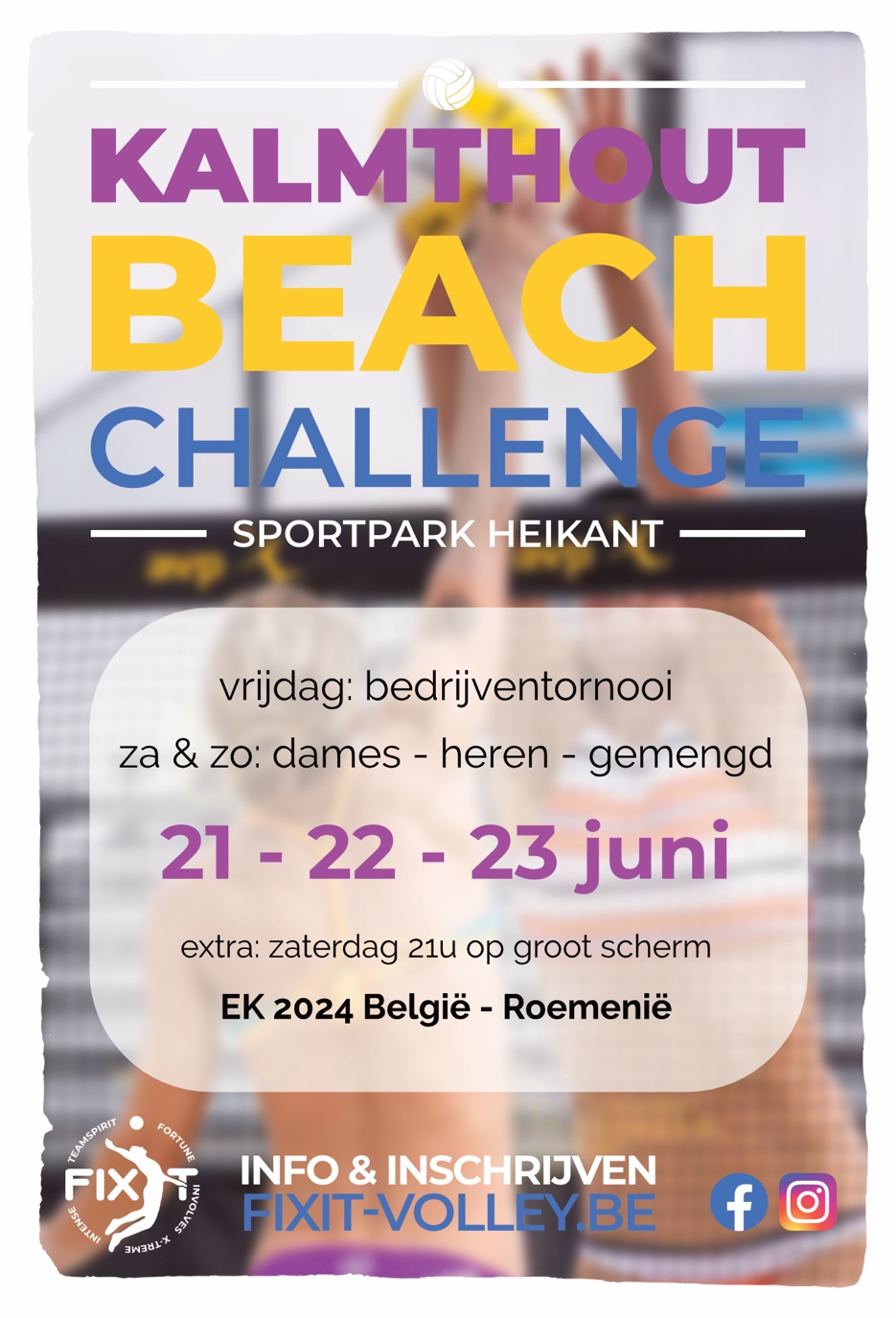 Op zaterdag 22 en zondag 23 juni organiseert volleybalclub Fixit voor de zesde keer de Kalmthout Beach Challenge. Op vrijdag 21 juni organiseren we een all-in bedrijventoernooi.Dit toernooi vindt plaats op de beachterreinen van het sportpark Heikant in Kalmthout.PRAKTISCHZaterdag en zondag gaat het toernooi door, en bieden we telkens vijf reeksen aan: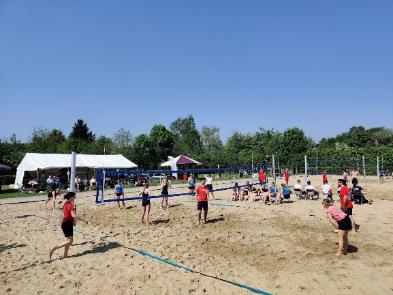 competitief: dames en herenrecreatief (vanaf U17): dames, heren en gemengd vanaf U17. In de gemengde reeks dienen minstens 2 dames aan te treden. Zaterdag en zondag zijn twee aparte competities. Een ploeg bestaat uit vier spelers. Inschrijven met meer dan vier spelers/ploeg kan, maar er mogen er uiteraard maar vier op het terrein staan. Wisselen wordt onbeperkt toegestaan. De matchen worden gespeeld op tijd, op een officieel beachterrein van 8 bij 8 meter. Afhankelijk van het aantal inschrijven varieert de speeltijd van 5 tot 10 minuten per set.  Elke wedstrijd bestaat uit twee sets. Iedere toernooidag start in de voormiddag, maar de exacte aanvangsuren van de matchen worden nog meegedeeld (in functie van aantal inschrijvingen). Elk team brengt zelf een (beach)volleybal mee voor opwarming.  Matchballen worden bezorgd door de toernooileiding. Er is mogelijkheid om te douchen na het toernooi.  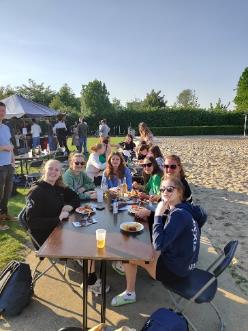 ETEN EN DRINKENEr zijn verschillende drank- en eetstands, waar men broodjes, hamburgers, en dranken kan verkrijgen.  Na de toernooidagen van zaterdag en zondag kan men vanaf 18u deelnemen aan een gezellige barbecue.  Hiervoor betaal je 20 euro, voor twee stukken vlees met groenten, sauzen en brood. Voor drie stukken vlees betaal je 23 euro met groenten, sauzen en broodEK VOETBAL 2024Op zaterdag 22/06 spelen de Rode Duivels hun 2de wedstijd in de groepsfase van het Europees kampioenschap. Breng je supportersvlaggen maar mee, want wij zullen de wedstrijd uitzenden. Deze start om 21u aansluitend op de BBQ!INSCHRIJVENDeelnameprijs: 8 euro/persoonEen volwassene die twee dagen wil deelnemen, krijgt 4 euro korting en betaalt dus € 12 i.p.v. € 16.Op het inschrijvingsformulier duid je aan met welke ploeg(en) en op welke dag(en) je wil deelnemen. Ook deelname aan de BBQ kan je hierop aanduiden.De inschrijving doe je online via onze website: https://www.fixit-volley.be/fixitbeach Toernooiverantwoordelijke is Joeri Noppe, via het mailadres : kalmthoutbeach@gmail.comInschrijven kan tot 11 juni.  Let wel: je inschrijving geldt pas als je het juiste bedrag voor deelname hebt gestort op het Fixit rekeningnummer BE53 8538 7241 0453.  